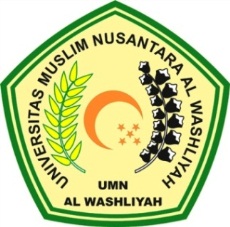 TANDA PERSETUJUAN SKRIPSINAMA	:	HADI SAIFULLAH HASIBUAN                                                                                                                                                                                                                                                                       NPM 	:	173114180FAKULTAS	:	EKONOMIPROGRAM STUDI	:	MANAJEMENJENJANG PENDIDIKAN 	:	STRATA SATU (S-1)JUDUL SKRIPSI	:	PENGARUH MOTIVASI DAN LINGKUNGAN KERJA TERHADAP KINERJA KARYAWAN DI CV. SAUDARA JAYA MEDAN SUNGGALPembimbing 1Julianto Hutasuhut, SE,MM.NIDN.0110077102Diuji pada tanggal: 08 OCT 2021Yudisium              : SANGAT MEMUASKAN		panitia ujianKetua			                              SekretasisDr. KRT. Hardi Mulyono. K. Surbakti        Dr.Anggia Sari Lubis,SE.,M.SiNIDN.0111116303			  NIDN.0129078701